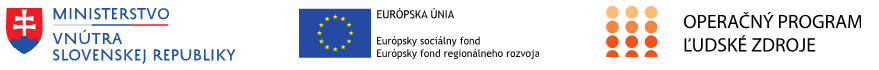 Výška NFP: 143 646,16 EUR		Začiatok realizácie projektu:  12/2017	   	www.mvsr.sk, www.esf.gov.sk 	Ukončenie realizácie projektu:  11/2020Názov projektu:Podpora komplexného poskytovania miestnej poriadkovej služby v obciach s prítomnosťou MRKOperačný program: Ľudské zdrojePrioritná os: 5 Integrácia marginalizovaných rómskych komunítŠpecifický cieľ: 5.1.2 Zvýšiť finančnú gramotnosť, zamestnateľnosť a zamestnanosť marginalizovaných komunít, predovšetkým RómovHlavným cieľom projektu je podpora rozvoja ľudských zdrojov obce Jesenské a zlepšenie ich sociálnej situácie prostredníctvom zvýšenia zamestnanosti, bezpečnosti, poriadku, ochrany ŽP v obci  a poskytovania asistenčných služieb.„Tento projekt sa realizuje vďaka podpore z Európskeho sociálneho fondu a Európskeho fondu regionálneho rozvoja v rámci Operačného programu Ľudské zdroje.“